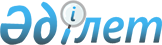 Орал қалалық мәслихатының 2015 жылғы 24 желтоқсандағы № 40-3 "2016-2018 жылдарға арналған қалалық бюджет туралы" шешіміне өзгерістер енгізу туралы
					
			Күшін жойған
			
			
		
					Батыс Қазақстан облысы Орал қалалық мәслихатының 2016 жылғы 28 қыркүйектегі № 7-5 шешімі. Батыс Қазақстан облысының Әділет департаментінде 2016 жылғы 3 қазанда № 4561 болып тіркелді. Күші жойылды - Батыс Қазақстан облысы Орал қалалық мәслихатының 2017 жылғы 10 наурыздағы № 10-7 шешімімен      Ескерту. Күші жойылды - Батыс Қазақстан облысы Орал қалалық мәслихатының 10.03.2017 № 10-7 шешімімен (алғаш ресми жарияланған күнінен бастап қолданысқа енгізіледі).

      Қазақстан Республикасының 2008 жылғы 4 желтоқсандағы Бюджет кодексіне, Қазақстан Республикасының 2001 жылғы 23 қаңтардағы "Қазақстан Республикасындағы жергілікті мемлекеттік басқару және өзін-өзі басқару туралы" Заңына сәйкес Орал қалалық мәслихаты ШЕШІМ ҚАБЫЛДАДЫ:

      1. Орал қалалық мәслихатының 2015 жылғы 24 желтоқсандағы № 40-3 "2016-2018 жылдарға арналған қалалық бюджет туралы" шешіміне (Нормативтік құқықтық актілерді мемлекеттік тіркеу тізілімінде № 4194 тіркелген, 2016 жылғы 7 қаңтарда "Жайық үні – Жизнь города" газетінде жарияланған) мынадай өзгерістер енгізілсін:

      1-тармақ мынадай редакцияда жазылсын:

      "1. 2016-2018 жылдарға арналған қалалық бюджет тиісінше 1, 2 және 3 қосымшаларға сәйкес, оның ішінде 2016 жылға арналған бюджет мынадай көлемдерінде бекітілсін:

      1) кірістер – 27 211 348 мың теңге, соның ішінде:

      салықтық түсімдер – 14 453 918 мың теңге;

      салықтық емес түсімдер – 173 941 мың теңге;

      негізгі капиталды сатудан түсетін түсімдер – 2 084 504 мың теңге;

      трансферттер түсімі – 10 498 985 мың теңге;

      2) шығындар – 28 834 953 мың теңге;

      3) таза бюджеттік кредиттеу – 0 мың теңге:

      бюджеттік кредиттер – 0 мың теңге;

      бюджеттік кредиттерді өтеу – 0 мың теңге;

      4) қаржы активтерімен операциялар бойынша сальдо – 0 мың теңге:

      қаржы активтерін сатып алу – 0 мың теңге;

      мемлекеттің қаржы активтерін сатудан түсетін түсімдер – 0 мың теңге;

      5) бюджет тапшылығы (профициті) – - 1 623 605 мың теңге;

      6) бюджет тапшылығын қаржыландыру (профицитін пайдалану) – 1 623 605 мың теңге:

      қарыздар түсімі – 3 460 457 мың теңге;

      қарыздарды өтеу – 1 839 973 мың теңге;

      бюджет қаражатының пайдаланылатын қалдықтары – 3 121 мың теңге.";

      8-тармақ мынадай редакцияда жазылсын:

      "8. 2016 жылға арналған қалалық бюджетте республикалық бюджеттен нысаналы трансферттер қарастырылғаны ескерілсін:

      мектепке дейінгі білім беру ұйымдарында мемлекеттік білім беру тапсырысын іске асыруға – 755 562 мың теңге;

      азаматтық хал актілерін тіркеу бөлімдерінің штат санын ұстауға – 6 818 мың теңге;

      белгіленген тұрғылықты жері жоқ тұлғаларды әлеуметтік бейімдеуге – 15 280 мың теңге;

      мүгедектердің құқықтарын қамтамасыз ету және өмір сүру сапасын жақсарту жөніндегі іс-шаралар жоспарын іске асыруға – 74 023 мың теңге; 

      мұқтаж мүгедектерді міндетті гигиеналық құралдармен қамтамасыз ету нормасын көбейтуге – 58 063 мың теңге;

      жергілікті бюджеттерден қаржыландырылатын азаматтық қызметшілеріне еңбекақы төлеу жүйесінің жаңа моделі бойынша еңбекақы төлеуге және олардың лауазымдық айлық ақыларына ерекше еңбек жағдайлары үшін ай сайынғы үстемеақы төлеуге – 2 967 460 мың теңге;

      мемлекеттік әкімшілік қызметшілер еңбекақысының деңгейін арттыруға – 102 000 мың теңге;

      елді мекендердің санитариясын қамтамасыз етуге – 48 901 мың теңге;

      агроөнеркәсіптік кешеннің жергілікті атқарушы органдарының бөлімшелерін ұстауға – 9 006 мың теңге;

      коммуналдық тұрғын үй қорының тұрғын үйін жобалау және (немесе) салу, реконструкциялауға – 443 985 мың теңге;

      инженерлік-коммуникациялық инфрақұрылымды жобалау, дамыту және (немесе) жайластыруға – 1 835 146 мың теңге;

      өңірдің экономикалық орнықтылығын қамтамасыз етуге – 376 480 мың теңге;

      жергілікті бюджеттердің шығындарын өтеуді қамтамасыз етуге – 292 488 мың теңге;

      облыстық бюджеттен:

      білім беру ұйымының ведомстволық бағыныстағы мемлекеттік мекемелерінің және ұйымдарының күрделі шығыстарына – 313 503 мың теңге; 

      коммуналдық тұрғын үй қорының тұрғын үйін жобалау және (немесе) салу, реконструкциялауға – 294 419 мың теңге;

      инженерлік-коммуникациялық инфрақұрылымды жобалау, дамыту және (немесе) жайластыруға – 747 543 мың теңге; 

      көлік инфрақұрылымын дамытуға – 248 683 мың теңге;

      патронат тәрбиешілерге берілген баланы (балаларды) асырап бағуға – 36 526 мың теңге;

      балалар мен жасөспірімдердің психикалық денсаулығын зерттеуге және психологиялық-медициналық-педагогикалық консультациялық көмек көрсетуге – 6 258 мың теңге;

      балалар мен жасөспірімдерге спорт бойынша қосымша білім беруге – 80 111 мың теңге;

      жалпы білім беруге – 191 128 мың теңге;

      жылумен, электрмен, газбен, сумен жабдықтау және су бұру нысандары бойынша жерге орналастыру жобасын, мемлекеттік жер актісін, техникалық құжаттарын дайындау және әділет органында тіркеуге – 70 911 мың теңге;

      Өңірлерді дамытудың 2020 жылға дейінгі бағдарламасы шеңберінде инженерлік инфрақұрылымды дамытуға – 486 582 мың теңге;

      Жұмыспен қамту 2020 жол картасы бойынша қалаларды және ауылдық елді мекендерді дамыту шеңберінде объектілерді жөндеу және абаттандыруға – 123 157 мың теңге;

      елді мекендерді абаттандыруға – 411 714 мың теңге;

      елді мекендердің санитариясын қамтамасыз етуге – 307 940 мың теңге;

      мәдени-демалыс жұмысын қолдауға – 133 740 мың теңге;

      әртүрлі спорт түрлері бойынша қала құрама командаларының мүшелерін дайындау және олардың облыстық спорт жарыстарына қатысуына – 3 756 мың теңге; 

      мектепке дейінгі білім беру ұйымдарында мемлекеттік білім беру тапсырысын іске асыруға – 31 331 мың теңге;

      мемлекеттік білім беру мекемелері үшін оқулықтар мен оқу-әдістемелік кешендерді сатып алу және жеткізуге – 8 184 мың теңге;

      мемлекеттік білім беру мекемелеріне жұмыстағы жоғары көрсеткіштері үшін гранттарды табыс етуге – 18 287 мың теңге.";

      көрсетілген шешімнің 1-қосымшасы осы шешімнің 1-қосымшасына сәйкес жаңа редакцияда жазылсын.

      2. Орал қалалық мәслихаты аппаратының басшысы (С. Давлетов) осы шешімнің әділет органдарында мемлекеттік тіркелуін, "Әділет" ақпараттық-құқықтық жүйесінде және бұқаралық ақпарат құралдарында оның ресми жариялануын қамтамасыз етсін.

      3. Осы шешім 2016 жылғы 1 қаңтардан бастап қолданысқа енгізіледі.

 2016 жылға арналған қалалық бюджет            мың теңге


					© 2012. Қазақстан Республикасы Әділет министрлігінің «Қазақстан Республикасының Заңнама және құқықтық ақпарат институты» ШЖҚ РМК
				
      Сессия төрағасы

С. Мұхамбеталиев

      Мәслихат хатшысы

А. Әубекеров
Орал қалалық мәслихатының 
2016 жылғы 28 қыркүйектегі 
№ 7-5 шешіміне 
1-қосымшаОрал қалалық мәслихатының 
2015 жылғы 24 желтоқсандағы 
№ 7-6 шешіміне 
1-қосымшаСанаты

Санаты

Санаты

Санаты

Санаты

Санаты

Сомасы

Сыныбы

Сыныбы

Сыныбы

Сыныбы

Сыныбы

Сомасы

Ішкі сыныбы

Ішкі сыныбы

Ішкі сыныбы

Ішкі сыныбы

Сомасы

Ерекшелігі

Ерекшелігі

Ерекшелігі

Сомасы

Атауы

Сомасы

1) Кірістер

27 211 348

1

Салықтық түсімдер

14 453 918

01

Табыс салығы

5 707 859

2

Жеке табыс салығы

5 707 859

03

Әлеуметтік салық

4 856 407

1

Әлеуметтік салық

4 856 407

04

Меншікке салынатын салықтар

2 235 335

1

Мүлікке салынатын салықтар

1 307 551

3

Жер салығы

118 489

4

Көлік құралдарына салынатын салық

809 111

5

Бірыңғай жер салығы

184

05

Тауарларға, жұмыстарға және қызметтерге салынатын ішкі салықтар

1 004 317

2

Акциздер

149 462

3

Табиғи және басқа да ресурстарды пайдаланғаны үшін түсетін түсімдер

62 787

4

Кәсіпкерлік және кәсіби қызметті жүргізгені үшін алынатын алымдар

756 868

5

Ойын бизнесіне салық

35 200

07

Басқа да салықтар

0

1

Басқа да салықтар

0

08

Заңдық маңызы бар әрекеттерді жасағаны және (немесе) оған уәкілеттігі бар мемлекеттік органдар немесе лауазымды адамдар құжаттар бергені үшін алынатын міндетті төлемдер

650 000

1

Мемлекеттік баж

650 000

2

Салықтық емес түсімдер

173 941

01

Мемлекеттік меншіктен түсетін кірістер

91 441

1

Мемлекеттік кәсіпорындардың таза кірісі бөлігінің түсімдері

25

4

Мемлекет меншігінде тұрған, заңды тұлғалардағы қатысу үлесіне кірістер

0

5

Мемлекет меншігіндегі мүлікті жалға беруден түсетін кірістер

91 416

9

Мемлекет меншігінен түсетін басқа да кірістер

0

02

Мемлекеттік бюджеттен қаржыландырылатын мемлекеттік мекемелердің тауарларды (жұмыстарды, қызметтерді) өткізуінен түсетін түсімдер

0

1

Мемлекеттік бюджеттен қаржыландырылатын мемлекеттік мекемелердің тауарларды (жұмыстарды, қызметтерді) өткізуінен түсетін түсімдер

0

03

Мемлекеттік бюджеттен қаржыландырылатын мемлекеттік мекемелер ұйымдастыратын мемлекеттік сатып алуды өткізуден түсетін ақша түсімдері

0

1

Мемлекеттік бюджеттен қаржыландырылатын мемлекеттік мекемелер ұйымдастыратын мемлекеттік сатып алуды өткізуден түсетін ақша түсімдері

0

04

Мемлекеттік бюджеттен қаржыландырылатын, сондай-ақ Қазақстан Республикасы Ұлттық Банкінің бюджетінен (шығыстар сметасынан) ұсталатын және қаржыландырылатын мемлекеттік мекемелер салатын айыппұлдар, өсімпұлдар, санкциялар, өндіріп алулар

0

1

Мұнай секторы ұйымдарынан түсетін түсімдерді қоспағанда, мемлекеттік бюджеттен қаржыландырылатын, сондай-ақ Қазақстан Республикасы Ұлттық Банкінің бюджетінен (шығыстар сметасынан) ұсталатын және қаржыландырылатын мемлекеттік мекемелер салатын айыппұлдар, өсімпұлдар, санкциялар, өндіріп алулар

0

06

Басқа да салықтық емес түсімдер

82 500

1

Басқа да салықтық емес түсімдер

82 500

3

Негізгі капиталды сатудан түсетін түсімдер

2 084 504

01

Мемлекеттік мекемелерге бекітілген мемлекеттік мүлікті сату

1 867 973

1

Мемлекеттік мекемелерге бекітілген мемлекеттік мүлікті сату

1 867 973

03

Жерді және материалдық емес активтерді сату

216 531

1

Жерді сату

214 166

2

Материалдық емес активтерді сату

2 365

4

Трансферттердің түсімдері

10 498 985

02

Мемлекеттік басқарудың жоғары тұрған органдарынан түсетін трансферттер

10 498 985

2

Облыстық бюджеттен түсетін трансферттер

10 498 985

Функционалдық топ

Функционалдық топ

Функционалдық топ

Функционалдық топ

Функционалдық топ

Функционалдық топ

Сомасы

Функционалдық кіші топ

Функционалдық кіші топ

Функционалдық кіші топ

Функционалдық кіші топ

Функционалдық кіші топ

Сомасы

Бюджеттік бағдарламалардың әкімшісі

Бюджеттік бағдарламалардың әкімшісі

Бюджеттік бағдарламалардың әкімшісі

Бюджеттік бағдарламалардың әкімшісі

Сомасы

Бағдарлама

Бағдарлама

Бағдарлама

Сомасы

Кіші бағдарлама

Кіші бағдарлама

Сомасы

Атауы

Сомасы

2) Шығындар

28 834 953

01

Жалпы сипаттағы мемлекеттік қызметтер

641 757

1

Мемлекеттік басқарудың жалпы функцияларын орындайтын өкілді, атқарушы және басқа органдар

314 968

112

Аудан (облыстық маңызы бар қала) мәслихатының аппараты

19 104

001

Аудан (облыстық маңызы бар қала) мәслихатының қызметін қамтамасыз ету жөніндегі қызметтер

19 104

003

Мемлекеттік органның күрделі шығыстары

0

122

Аудан (облыстық маңызы бар қала) әкімінің аппараты

162 589

001

Аудан (облыстық маңызы бар қала) әкімінің қызметін қамтамасыз ету жөніндегі қызметтер

151 736

003

Мемлекеттік органның күрделі шығыстары

10 853

123

Қаладағы аудан, аудандық маңызы бар қала, кент, ауыл, ауылдық округ әкімінің аппараты

133 275

001

Қаладағы аудан, аудандық маңызы бар қала, кент, ауыл, ауылдық округ әкімінің қызметін қамтамасыз ету жөніндегі қызметтер

78 409

022

Мемлекеттік органның күрделі шығыстары

54 866

2

Қаржылық қызмет

77 942

452

Ауданның (облыстық маңызы бар қаланың) қаржы бөлімі

77 942

001

Ауданның (облыстық маңызы бар қаланың) бюджетін орындау және коммуналдық меншігін басқару саласындағы мемлекеттік саясатты іске асыру жөніндегі қызметтер

40 214

003

Салық салу мақсатында мүлікті бағалауды жүргізу

11 455

010

Жекешелендіру, коммуналдық меншікті басқару, жекешелендіруден кейінгі қызмет және осыған байланысты дауларды реттеу

26 135

018

Мемлекеттік органның күрделі шығыстары

138

5

Жоспарлау және статистикалық қызмет

38 367

453

Ауданның (облыстық маңызы бар қаланың) экономика және бюджеттік жоспарлау бөлімі

38 367

001

Экономикалық саясатты, мемлекеттік жоспарлау жүйесін қалыптастыру және дамыту саласындағы мемлекеттік саясатты іске асыру жөніндегі қызметтер

37 086

004

Мемлекеттік органның күрделі шығыстары

1 281

9

Жалпы сипаттағы өзге де мемлекеттік қызметтер

210 480

458

Ауданның (облыстық маңызы бар қаланың) тұрғын үй-коммуналдық шаруашылығы, жолаушылар көлігі және автомобиль жолдары бөлімі

210 480

001

Жергілікті деңгейде тұрғын үй-коммуналдық шаруашылығы, жолаушылар көлігі және автомобиль жолдары саласындағы мемлекеттік саясатты іске асыру жөніндегі қызметтер

124 205

013

Мемлекеттік органның күрделі шығыстары

86 275

02

Қорғаныс

41 683

1

Әскери мұқтаждар

34 129

122

Аудан (облыстық маңызы бар қала) әкімінің аппараты

34 129

005

Жалпыға бірдей әскери міндетті атқару шеңберіндегі іс-шаралар

34 129

2

Төтенше жағдайлар жөніндегі жұмыстарды ұйымдастыру

7 554

122

Аудан (облыстық маңызы бар қала) әкімінің аппараты

7 554

006

Аудан (облыстық маңызы бар қала) ауқымындағы төтенше жағдайлардың алдын алу және оларды жою

6 451

007

Аудандық (қалалық) ауқымдағы дала өрттерінің, сондай-ақ мемлекеттік өртке қарсы қызмет органдары құрылмаған елді мекендерде өрттердің алдын алу және оларды сөндіру жөніндегі іс-шаралар

1 103

03

Қоғамдық тәртіп, қауіпсіздік, құқықтық, сот, қылмыстық-атқару қызметі

223 367

9

Қоғамдық тәртіп және қауіпсіздік саласындағы басқа да қызметтер

223 367

458

Ауданның (облыстық маңызы бар қаланың) тұрғын үй-коммуналдық шаруашылығы, жолаушылар көлігі және автомобиль жолдары бөлімі

200 846

021

Елді мекендерде жол қозғалысы қауіпсіздігін қамтамасыз ету

200 846

499

Ауданның (облыстық маңызы бар қаланың) азаматтық хал актілерін тіркеу бөлімі

22 521

001

Жергілікті деңгейде азаматтық хал актілерін тіркеу саласындағы мемлекеттік саясатты іске асыру жөніндегі қызметтер

22 521

003

Мемлекеттік органның күрделі шығыстары

0

04

Білім беру

13 255 509

1

Мектепке дейінгі тәрбие және оқыту

3 112 917

464

Ауданның (облыстық маңызы бар қаланың) білім бөлімі

3 112 917

009

Мектепке дейінгі тәрбие мен оқыту ұйымдарының қызметін қамтамасыз ету

2 326 024

040

Мектепке дейінгі білім беру ұйымдарында мемлекеттік білім беру тапсырысын іске асыруға

786 893

2

Бастауыш, негізгі орта және жалпы орта білім беру

9 279 321

464

Ауданның (облыстық маңызы бар қаланың) білім бөлімі

9 170 977

003

Жалпы білім беру

8 554 189

006

Балаларға қосымша білім беру

616 788

465

Ауданның (облыстық маңызы бар қаланың) дене шынықтыру және спорт бөлімі

108 344

017

Балалар мен жасөспірімдерге спорт бойынша қосымша білім беру

108 344

9

Білім беру саласындағы өзге де қызметтер

863 271

464

Ауданның (облыстық маңызы бар қаланың) білім бөлімі

863 271

001

Жергілікті деңгейде білім беру саласындағы мемлекеттік саясатты іске асыру жөніндегі қызметтер

41 470

005

Ауданның (облыстық маңызы бар қаланың) мемлекеттік білім беру мекемелер үшін оқулықтар мен оқу-әдістемелік кешендерді сатып алу және жеткізу

342 618

007

Аудандық (қалалық) ауқымдағы мектеп олимпиадаларын және мектептен тыс іс-шараларды өткізу

2 132

012

Мемлекеттік органның күрделі шығыстары

0

015

Жетім баланы (жетім балаларды) және ата-аналарының қамқорынсыз қалған баланы (балаларды) күтіп-ұстауға қамқоршыларға (қорғаншыларға) ай сайынға ақшалай қаражат төлемі

70 611

019

Ауданның (областык маңызы бар қаланың) мемлекеттік білім беру мекемелеріне жұмыстағы жоғары көрсеткіштері үшін гранттарды табыс ету

18 287

022

Жетім баланы (жетім балаларды) және ата-анасының қамқорлығынсыз қалған баланы (балаларды) асырап алғаны үшін Қазақстан азаматтарына біржолғы ақша қаражатын төлеуге арналған төлемдер

1 432

029

Балалар мен жасөспірімдердің психикалық денсаулығын зерттеу және халыққа психологиялық-медициналық-педагогикалық консультациялық көмек көрсету

8 401

067

Ведомстволық бағыныстағы мемлекеттік мекемелерінің және ұйымдарының күрделі шығыстары

378 320

06

Әлеуметтік көмек және әлеуметтік қамсыздандыру

1 447 064

1

Әлеуметтік қамсыздандыру

86 821

451

Ауданның (облыстық маңызы бар қаланың) жұмыспен қамту және әлеуметтік бағдарламалар бөлімі

41 763

005

Мемлекеттік атаулы әлеуметтік көмек

5 045

016

18 жасқа дейінгі балаларға мемлекеттік жәрдемақылар

32 518

025

Өрлеу жобасы бойынша келісілген қаржылай көмекті енгізу

4 200

464

Ауданның (облыстық маңызы бар қаланың) білім бөлімі

45 058

030

Патронат тәрбиешілерге берілген баланы (балаларды) асырап бағу

45 058

2

Әлеуметтік көмек

1 144 302

451

Ауданның (облыстық маңызы бар қаланың) жұмыспен қамту және әлеуметтік бағдарламалар бөлімі

1 144 302

002

Жұмыспен қамту бағдарламасы

153 537

006

Тұрғын үйге көмек көрсету

109 305

007

Жергілікті өкілетті органдардың шешімі бойынша мұқтаж азаматтардың жекелеген топтарына әлеуметтік көмек

312 699

010

Үйден тәрбиеленіп оқытылатын мүгедек балаларды материалдық қамтамасыз ету

20 622

013

Белгіленген тұрғылықты жері жоқ тұлғаларды әлеуметтік бейімдеу

78 686

014

Мұқтаж азаматтарға үйде әлеуметтік көмек көрсету

90 215

015

Зейнеткерлер мен мүгедектерге әлеуметтік қызмет көрсету аумақтық орталығы

104 689

017

Мүгедектерді оңалту жеке бағдарламасына сәйкес, мұқтаж мүгедектерді міндетті гигиеналық құралдармен және ымдау тілі мамандарының қызмет көрсетуін, жеке көмекшілермен қамтамасыз ету

270 235

023

Жұмыспен қамту орталықтарының қызметін қамтамасыз ету

4 314

9

Әлеуметтік көмек және әлеуметтік қамтамасыз ету салаларындағы өзге де қызметтер

215 941

451

Ауданның (облыстық маңызы бар қаланың) жұмыспен қамту және әлеуметтік бағдарламалар бөлімі

173 893

001

Жергілікті деңгейде халық үшін әлеуметтік бағдарламаларды жұмыспен қамтуды қамтамасыз етуді іске асыру саласындағы мемлекеттік саясатты іске асыру жөніндегі қызметтер

85 594

011

Жәрдемақыларды және басқа да әлеуметтік төлемдерді есептеу, төлеу мен жеткізу бойынша қызметтерге ақы төлеу

2 576

021

Мемлекеттік органның күрделі шығыстары

1 700

050

Қазақстан Республикасында мүгедектердің құқықтарын қамтамасыз ету және өмір сүру сапасын жақсарту жөніндегі 2012 - 2018 жылдарға арналған іс-шаралар жоспарын іске асыру

42 103

054

Үкіметтік емес секторда мемлекеттік әлеуметтік тапсырысты орналастыру

6 920

067

Ведомстволық бағыныстағы мемлекеттік мекемелерінің және ұйымдарының күрделі шығыстары

35 000

458

Ауданның (облыстық маңызы бар қаланың) тұрғын үй-коммуналдық шаруашылығы, жолаушылар көлігі және автомобиль жолдары бөлімі

42 048

050

Қазақстан Республикасында мүгедектердің құқықтарын қамтамасыз ету және өмір сүру сапасын жақсарту жөніндегі 2012 - 2018 жылдарға арналған іс-шаралар жоспарын іске асыру

42 048

07

Тұрғын үй-коммуналдық шаруашылық

10 073 558

1

Тұрғын үй шаруашылығы

6 994 178

458

Ауданның (облыстық маңызы бар қаланың) тұрғын үй-коммуналдық шаруашылығы, жолаушылар көлігі және автомобиль жолдары бөлімі

2 066 238

003

Мемлекеттік тұрғын үй қорының сақталуын ұйымдастыру

43 159

031

Кондоминиум объектісіне техникалық паспорттар дайындау

2 205

033

Инженерлік-коммуникациялық инфрақұрылымды жобалау, дамыту және (немесе) жайластыру

45 211

041

Жұмыспен қамту 2020 жол картасы бойынша қалаларды және ауылдық елді мекендерді дамыту шеңберінде объектілерді жөндеу және абаттандыру

70 406

053

Жылу, сумен жабдықтау және су бұру жүйелерін реконструкция және құрылыс үшін кредит беру

1 905 257

464

Ауданның (облыстық маңызы бар қаланың) білім бөлімі

54 251

026

Жұмыспен қамту 2020 жол картасы бойынша калаларды және ауылдық елді мекендерді дамыту шеңберінде объектілерді жөндеу

54 251

467

Ауданның (облыстық маңызы бар қаланың) құрылыс бөлімі

4 861 069

003

Коммуналдық тұрғын үй қорының тұрғын үйін жобалау және (немесе) салу, реконструкциялау

2 314 518

004

Инженерлік-коммуникациялық инфрақұрылымды жобалау, дамыту және (немесе) жайластыру

2 546 551

479

Ауданның (облыстық маңызы бар қаланың) тұрғын үй инспекциясы бөлімі

12 620

001

Жергілікті деңгейде тұрғын үй қоры саласындағы мемлекеттік саясатты іске асыру жөніндегі қызметтер

12 219

005

Мемлекеттік органның күрделі шығыстары

401

2

Коммуналдық шаруашылық

32 393

458

Ауданның (облыстық маңызы бар қаланың) тұрғын үй-коммуналдық шаруашылығы, жолаушылар көлігі және автомобиль жолдары бөлімі

5 216

028

Коммуналдық шаруашылығын дамыту

5 216

029

Сумен жабдықтау және су бұру жүйелерін дамыту

0

467

Ауданның (облыстық маңызы бар қаланың) құрылыс бөлімі

27 177

005

Коммуналдық шаруашылығын дамыту

0

006

Сумен жабдықтау және су бұру жүйесін дамыту

0

007

Қаланы және елді мекендерді абаттандыруды дамыту

27 177

3

Елді-мекендерді көркейту

3 046 987

458

Ауданның (облыстық маңызы бар қаланың) тұрғын үй-коммуналдық шаруашылығы, жолаушылар көлігі және автомобиль жолдары бөлімі

3 046 987

015

Елді мекендердегі көшелерді жарықтандыру

449 280

016

Елді мекендердің санитариясын қамтамасыз ету

1 899 036

017

Жерлеу орындарын ұстау және туыстары жоқ адамдарды жерлеу

2 417

018

Елді мекендерді абаттандыру және көгалдандыру

696 254

08

Мәдениет, спорт, туризм және ақпараттық кеңістік

1 276 271

1

Мәдениет саласындағы қызмет

820 130

455

Ауданның (облыстық маңызы бар қаланың) мәдениет және тілдерді дамыту бөлімі

820 130

003

Мәдени-демалыс жұмысын қолдау

820 130

2

Спорт

197 259

465

Ауданның (облыстық маңызы бар қаланың) дене шынықтыру және спорт бөлімі

188 031

001

Жергілікті деңгейде дене шынықтыру және спорт саласындағы мемлекеттік саясатты іске асыру жөніндегі қызметтер

8 068

004

Мемлекеттік органның күрделі шығыстары

0

005

Ұлттық және бұқаралық спорт түрлерін дамыту

105 741

006

Аудандық (облыстық маңызы бар қалалық) деңгейде спорттық жарыстар өткізу

28 530

007

Әртүрлі спорт түрлері бойынша аудан (облыстық маңызы бар қала) құрама командаларының мүшелерін дайындау және олардың облыстық спорт жарыстарына қатысуы

22 912

032

Ведомстволық бағыныстағы мемлекеттік мекемелерінің және ұйымдарының күрделі шығыстары

22 780

467

Ауданның (облыстық маңызы бар қаланың) құрылыс бөлімі

9 228

008

Cпорт объектілерін дамыту

9 228

3

Ақпараттық кеңістік

196 920

455

Ауданның (облыстық маңызы бар қаланың) мәдениет және тілдерді дамыту бөлімі

135 052

006

Аудандық (қалалық) кітапханалардың жұмыс істеуі

132 117

007

Мемлекеттік тілді және Қазақстан халқының басқа да тілдерін дамыту

2 935

456

Ауданның (облыстық маңызы бар қаланың) ішкі саясат бөлімі

61 868

002

Мемлекеттік ақпараттық саясат жүргізу жөніндегі қызметтер

61 868

9

Мәдениет, спорт, туризм және ақпараттық кеңістікті ұйымдастыру жөніндегі өзге де қызметтер

61 962

455

Ауданның (облыстық маңызы бар қаланың) мәдениет және тілдерді дамыту бөлімі

15 494

001

Жергілікті деңгейде тілдерді және мәдениетті дамыту саласындағы мемлекеттік саясатты іске асыру жөніндегі қызметтер

15 494

010

Мемлекеттік органның күрделі шығыстары

0

032

Ведомстволық бағыныстағы мемлекеттік мекемелерінің және ұйымдарының күрделі шығыстары

0

456

Ауданның (облыстық маңызы бар қаланың) ішкі саясат бөлімі

46 468

001

Жергілікті деңгейде ақпарат, мемлекеттілікті нығайту және азаматтардың әлеуметтік сенімділігін қалыптастыру саласында мемлекеттік саясатты іске асыру жөніндегі қызметтер

31 074

003

Жастар саясаты саласында іс-шараларды іске асыру

9 869

006

Мемлекеттік органның күрделі шығыстары

5 525

10

Ауыл, су, орман, балық шаруашылығы, ерекше қорғалатын табиғи аумақтар, қоршаған ортаны және жануарлар дүниесін қорғау, жер қатынастары

118 169

1

Ауыл шаруашылығы

64 356

462

Ауданның (облыстық маңызы бар қаланың) ауыл шаруашылығы бөлімі

12 885

001

Жергілікті деңгейде ауыл шаруашылығы саласындағы мемлекеттік саясатты іске асыру жөніндегі қызметтер

12 249

006

Мемлекеттік органның күрделі шығыстары

636

467

Ауданның (облыстық маңызы бар қаланың) құрылыс бөлімі

2 105

010

Ауыл шаруашылығы объектілерін дамыту

2 105

473

Ауданның (облыстық маңызы бар қаланың) ветеринария бөлімі

49 366

001

Жергілікті деңгейде ветеринария саласындағы мемлекеттік саясатты іске асыру жөніндегі қызметтер

22 701

007

Қаңғыбас иттер мен мысықтарды аулауды және жоюды ұйымдастыру

26 561

047

Жануарлардың саулығы мен адамның денсаулығына қауіп төндіретін, алып қоймай залалсыздандырылған (зарарсыздандырылған) және қайта өңделген жануарлардың, жануарлардан алынатын өнімдер мен шикізаттың құнын иелеріне өтеу

104

6

Жер қатынастары

43 368

463

Ауданның (облыстық маңызы бар қаланың) жер қатынастары бөлімі

43 368

001

Аудан (облыстық маңызы бар қала) аумағында жер қатынастарын реттеу саласындағы мемлекеттік саясатты іске асыру жөніндегі қызметтер

23 241

006

Аудандардың, облыстық маңызы бар, аудандық маңызы бар қалалардың, кенттердің, ауылдардың, ауылдық округтердің шекарасын белгілеу кезінде жүргізілетін жерге орналастыру

19 317

007

Мемлекеттік органның күрделі шығыстары

810

9

Ауыл, су, орман, балық шаруашылығы, қоршаған ортаны қорғау және жер қатынастары саласындағы басқа да қызметтер

10 445

473

Ауданның (облыстық маңызы бар қаланың) ветеринария бөлімі

10 445

011

Эпизоотияға қарсы іс-шаралар жүргізу

10 445

11

Өнеркәсіп, сәулет, қала құрылысы және құрылыс қызметі

123 066

2

Сәулет, қала құрылысы және құрылыс қызметі

123 066

467

Ауданның (облыстық маңызы бар қаланың) құрылыс бөлімі

83 178

001

Жергілікті деңгейде құрылыс саласындағы мемлекеттік саясатты іске асыру жөніндегі қызметтер

75 858

017

Мемлекеттік органның күрделі шығыстары

7 320

468

Ауданның (облыстық маңызы бар қаланың) сәулет және қала құрылысы бөлімі

39 888

001

Жергілікті деңгейде сәулет және қала құрылысы саласындағы мемлекеттік саясатты іске асыру жөніндегі қызметтер

39 888

004

Мемлекеттік органның күрделі шығыстары

0

12

Көлік және коммуникация

868 465

1

Автомобиль көлігі

857 982

458

Ауданның (облыстық маңызы бар қаланың) тұрғын үй-коммуналдық шаруашылығы, жолаушылар көлігі және автомобиль жолдары бөлімі

857 982

022

Көлік инфрақұрылымын дамыту

533 323

023

Автомобиль жолдарының жұмыс істеуін қамтамасыз ету

241 484

045

Аудандық маңызы бар автомобиль жолдарын және елді-мекендердің көшелерін күрделі және орташа жөндеу

83 175

9

Көлік және коммуникациялар саласындағы басқа да қызметтер

10 483

458

Ауданның (облыстық маңызы бар қаланың) тұрғын үй-коммуналдық шаруашылығы, жолаушылар көлігі және автомобиль жолдары бөлімі

10 483

037

Әлеуметтік маңызы бар қалалық (ауылдық), қала маңындағы және ауданішілік қатынастар бойынша жолаушылар тасымалдарын субсидиялау

10 483

13

Басқалар

651 386

3

Кәсіпкерлік қызметті қолдау және бәсекелестікті қорғау

18 533

469

Ауданның (облыстық маңызы бар қаланың) кәсіпкерлік бөлімі

18 533

001

Жергілікті деңгейде кәсіпкерлік дамыту саласындағы мемлекеттік саясатты іске асыру жөніндегі қызметтер

15 016

003

Кәсіпкерлік қызметті қолдау

3 517

004

Мемлекеттік органның күрделі шығыстары

0

9

Басқалар

632 853

123

Қаладағы аудан, аудандық маңызы бар қала, кент, ауыл, ауылдық округ әкімінің аппараты

2 573

040

"Өңірлерді дамыту" Бағдарламасы шеңберінде өңірлерді экономикалық дамытуға жәрдемдесу бойынша шараларды іске асыру

2 573

452

Ауданның (облыстық маңызы бар қаланың) қаржы бөлімі

85 064

012

Ауданның (облыстық маңызы бар қаланың) жергілікті атқарушы органының резерві

85 064

453

Ауданның (облыстық маңызы бар қаланың) экономика және бюджеттік жоспарлау бөлімі

12 204

003

Жергілікті бюджеттік инвестициялық жобалардың техникалық-экономикалық негіздемелерін және мемлекеттік-жекешелік әріптестік жобалардың, оның ішінде концессиялық жобалардың конкурстық құжаттамаларын әзірлеу немесе түзету, сондай-ақ қажетті сараптамаларын жүргізу, мемлекеттік-жекешелік әріптестік жобаларды, оның ішінде концессиялық жобаларды консультациялық сүйемелдеу

12 204

458

Ауданның (облыстық маңызы бар қаланың) тұрғын үй-коммуналдық шаруашылығы, жолаушылар көлігі және автомобиль жолдары бөлімі

38 550

065

Заңды тұлғалардың жарғылық капиталын қалыптастыру немесе ұлғайту

38 550

467

Ауданның (облыстық маңызы бар қаланың) құрылыс бөлімі

486 582

077

Өңірлерді дамытудың 2020 жылға дейінгі бағдарламасы шеңберінде инженерлік инфрақұрылымды дамыту

486 582

473

Ауданның (облыстық маңызы бар қаланың) ветеринария бөлімі

7 880

065

Заңды тұлғалардың жарғылық капиталын қалыптастыру немесе ұлғайту

7 880

14

Борышқа қызмет көрсету

15 089

1

Борышқа қызмет көрсету

15 089

452

Ауданның (облыстық маңызы бар қаланың) қаржы бөлімі

15 089

013

Жергілікті атқарушы органдардың облыстық бюджеттен қарыздар бойынша сыйақылар мен өзге де төлемдерді төлеу бойынша борышына қызмет көрсету

15 089

15

Трансферттер

81 658

1

Трансферттер

81 658

452

Ауданның (облыстық маңызы бар қаланың) қаржы бөлімі

81 658

006

Нысаналы пайдаланылмаған (толық пайдаланылмаған) трансферттерді қайтару

20 762

049

Бюджет заңнамасымен қарастырылған жағдайларда жалпы сипаттағы трансферттерды қайтару

0

051

Жергілікті өзін-өзі басқару органдарына берілетін трансферттер

60 896

16

Қарыздарды өтеу

17 911

1

Қарыздарды өтеу

17 911 

452

Ауданның (облыстық маңызы бар қаланың) қаржы бөлімі

17 911 

021

Жергілікті бюджеттен бөлінген пайдаланылмаған бюджеттік кредиттерді қайтару

17 911

3) Таза бюджеттік кредиттеу

0

4) Қаржы активтерімен операциялар бойынша сальдо

0

Қаржы активтерін сатып алу

0

Санаты

Санаты

Санаты

Санаты

Санаты

Санаты

Сомасы

Сыныбы

Сыныбы

Сыныбы

Сыныбы

Сыныбы

Сомасы

Ішкі сыныбы

Ішкі сыныбы

Ішкі сыныбы

Ішкі сыныбы

Сомасы

Ерекшелігі

Ерекшелігі

Ерекшелігі

Сомасы

Атауы

Сомасы

6

Мемлекеттің қаржы активтерін сатудан түсетін түсімдер

0

01

Мемлекеттің қаржы активтерін сатудан түсетін түсімдер

0

1

Қаржы активтерін ел ішінде сатудан түсетін түсімдер

0

5) Бюджет тапшылығы (профициті)

-1 623 605

6) Бюджет тапшылығын қаржыландыру (профицитін пайдалану) 

1 623 605

